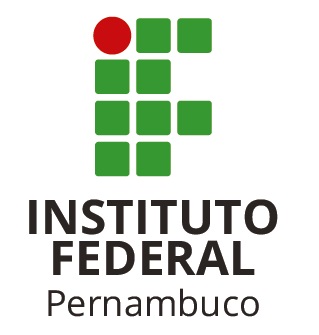 Pró-Reitoria de Extensão – PROEXTAssessoria de Relações Internacionais – ARINTERPrograma Idiomas sem Fronteiras - IsFFormulário de Inscrição no Exame de Proficiência TOEIC-BridgeDados da AplicaçãoDados do EstudanteCampusDataHorárioLocalNomeCursoModalidade  Médio Integrado      Subsequente CPFE-mailTelefoneCampus